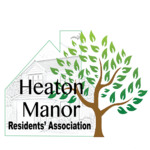 Committee Roles and ResponsibilitiesChairA Chair is elected to:provide leadership, plan, call and chair meetings, and ensure that the committee works well togetherensure that the RA keeps to its aimsSecretaryA Secretary is responsible for administration and communication. They:Set the agenda with the ChairTake minutes of meetingsDistribute previous minutes and agendas for meetings coming upWrite letters on behalf of the RA (Members of the RA can assist the Secretary with their allotted tasks.)TreasurerThe Treasurer:Oversees the management of any money collectedPay bills and keep accurate records of money received and spentWorks with the committee to carry out financial planning for the yearEnsures that all expenditure is agreed at a minuted meetingPrepares a financial report and bank statement to the committee at every meetingPrepares the “End of the year account”Committee membersIt is important that committee members do the following:Accurately represent the views of members, in particular, any issues or concerns pertinent to their particular roadCanvass members for their views on important issuesAttend meetings regularly or send apologies if they are not able toPut relevant items on the agendaContribute positively to meetingsRespect the confidentiality of individualsShow tolerance towards differing points of viewDon’t let differences of opinion disrupt the workings of the groupSupport the committee and accept majority decisionsReport to the committee when they have completed a task or gone to a meeting on behalf of the RABe prepared to volunteer to undertake tasks as necessary